ПРОЕКТ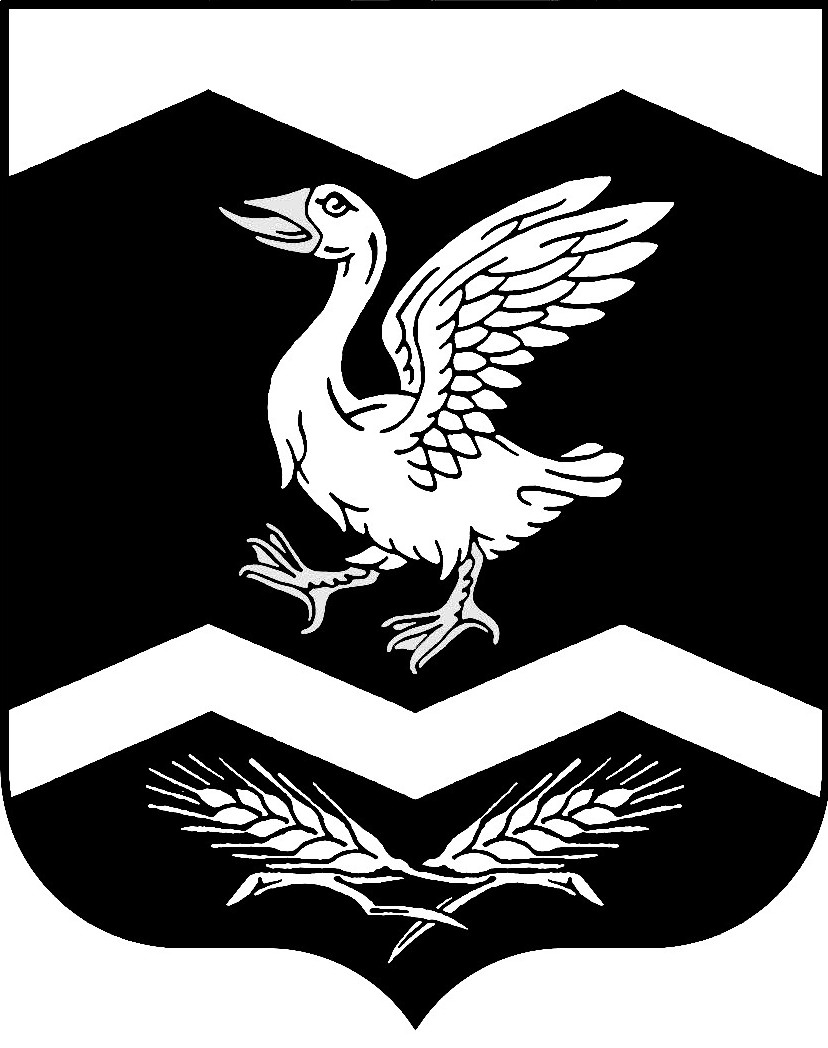 КУРГАНСКАЯ ОБЛАСТЬШАДРИНСКИЙ РАЙОНГАНИНСКАЯ СЕЛЬСКАЯ ДУМАРЕШЕНИЕот 2019 года                                                                                                                 № с.АгапиноО внесении изменений в решение Ганинскойсельской Думы от 21 июля 2017г. № 13 «Об утверждении Положения «О старостах в сельских населенных пунктах Ганинскогосельсовета»В связи с необходимостью приведения муниципального нормативного правового акта Ганинского сельсовета в соответствии с действующим законодательством, руководствуясь Федеральным законом от 06.10.2003 № 131-ФЗ «Об общих принципах организации местного самоуправления в Российской Федерации», Уставом   Ганинского сельсовета Шадринского района Курганской области, Ганинская сельская Дума решила:1. Внести в решение Ганинской сельской Думы от 21 июля 2017 г. № 13 «Об утверждении Положения «О старостах в сельских населенных пунктах Ганинского сельсовета» следующие изменения:1) в наименовании и в пункте 1 решения слова ««О старостах в сельских населенных пунктах Ганинского сельсовета» заменить словами «о старосте сельского населенного пункта, входящего в состав Ганинского сельсовета»;2) приложение к решению изложить в новой редакции в соответствии с приложением к настоящему решению.2. Настоящее решение обнародовать на доске информации в здании Администрации Ганинского сельсовета.3. Настоящее решение вступает в силу со дня его обнародования. 4. Контроль за исполнением настоящего решения возложить на Главу Ганинскогосельсовета.Глава Ганинского сельсовета                                                         Абсалямов Ш.Ш.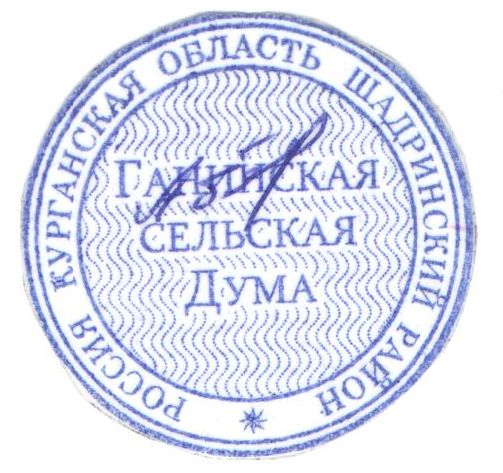 